 						Rijeka, 18.4.2016.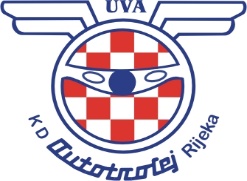 PRISTUPNICA U ČLANSTVOPREZIME I IME ČLANAOIB ČLANADATUM, MJESEC I GODINA ROĐENJAMJESTO ROĐENJA, OPĆINA/GRAD, DRŽAVLJANSTVOADRESA PREBIVALIŠTAPOŠTANSKI BROJ I NAZIV NASELJASTRUČNA SPREMANAZIV PODUZEĆA NAZIV RADNOG MJESTA BROJ TELEFONA/MOBITELAKRVNA GRUPAČLANSKI BROJDATUM PRISTUPANJA U ČLANSTVONAPOMENA                  Izjavu primio:                                                             Vlastoručni potpis člana